4.6	CHEMISTRY (233)4.6.1	Chemistry Paper 1 (233/1)1.	(a)	X is water. : (1) or H2O(b)	It is slightly soluble in water. : (1) and denser than air.(c)	·  Used in hospitals to resuscitate patients. : (1   2)·  Used in welding when mixed with acetylene in the ocy-acetylene flame. : (1   2)·  Used by divers and mountaineers.·  Rocket fuel, hospitals for breathing, steel making.heat: (1)(b)	2AgNO3(s)  →  Ag(s)  + 2NO2(g) + O2(g) : (1)(c)	2FeSO4(s)  →  Fe2O3(s)  + SO2(g)  + SO3(g)  : (1)3.	·  Crush the seeds in a mortar : (1   2)using a pestle.·  Add a suitable solvent (acetone / propanone : (1   2)).·  Filter out the solid matter.: (1   2)·  Evaporate the filterate to obtain oil. : (1   2)4.	(a)	Aluminium has a stronger metallic : (1) bond because it has more delocalised electrons1(b)	Sulphur has a ringed structure of S8 : (1) molecules whiles chlorine is diatomic.  Theforces in sulphur are stronger than chlorine. : (1   2)5.	(a)	It does not sublime.  : (1)(b)	Cut a piece of Sodium : (1   2) metal, place it on a deflagrating spoon, heat it briefly : (1   2)then lower it : (1   2) into a gas jar of chlorine .  It will continue burning formingSodium Chloride.  : (1   2)6.	(a)	Cu2+(aq) + 2e → Cu(s)  : (1)(b)	63.5 g require 2 x 96500 C1.184g   =	2 x 96500 x 1.18463.53598.6 coulombs  : (1)Q  = 1t	1799.23586.5  =  2 x t	603586.5  = t	=  29.9882- 30 minutes1799.3 s = t	: (1   2)359: (1   2)7.	(a)	(i)	X - Calcium carbide  : (1) or CaC2(ii)	Y - CH2 = CHCl  Chloroethene : (1) or vinylchloride(b)	·  Floor tiles : (1   2)·  Rain coats : (1   2)1Any 28.:(1 2): (1   2)_                                      α1Radioactive samplein a lead block+: (1   2)12(Accept any other working diagram)Working diagram, α should be deflectedless than β because of its heavier mass.11In methylbenzene, HCl remains in molecular : (1   2)form i.e HCl.  The Chloride is not availablefor oxidation hence no reaction.  : (1   2)10.	(a)	T(1)(b)	15 g  : (1)(c)	Fractional crystallization  : (1)11.	(a)	N2H4(g)  + O2(g)  →  N2(g)  + 2H2O(g) : (1)(b)	Bond breaking energy163 + 4 (388) + 496= 2211 kJBond making energy944 + 4 (463)= -2796 kJ11360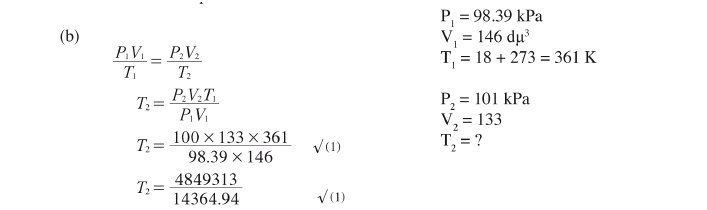 Ethalpy change = Bond breaking + Bond making energies.2211 + (-2796)=	-585 kJ/mol: (1): (1)1The permanganate (VII) is reduced to manganese (II) ion. : (1   2)(b)	(i)	A white precipitate forms.(ii)	Ba2+(aq) + SO32-(aq) →  BaSO3(s)13.	(a)	[Zn(NH3)]2+4	: (1)(b)	Zn2+(aq) + Mg(s)  → Zn(s)  +  Mg2+(aq): (1): (1): (1)  ZnCl(2)(aq) + Mg(s) →  Zn(s) + MgCl2(aq)14.	(a)	Charles LawAt constant pressure, the volume of a fixed mass of gas is directly proportional to itsabsolute temperature.	: (1)T2 = 273.22 K15.	(a)	R and T : (1)(b)	T : (1)16.	X-	Zinc granules  : (1)The gradient of the graph is less steep : (1) because there is less surface area.  : (1)17.	(a)	N2 (g) + O2(g)  →  2NO(g)(b)	Because nitrogen is inert.: (1): (1)(c)	Nitrogen (II) oxide is oxidised to Nitrogen (IV) oxide which is a pollutant.  : (1)36118.	(a)	Water: (1)(b)	Bubbles of gas : (1   2) and a white ppt : (1   2)CO2.  : (1   2)  reacts to give CaCO3  : (1   2)19.	(a)	These are different forms carbon in the same physical state.: (1)(b)	The hexagonal graphite rings have weak Van der Waals forces between the layers thatallow the layers to slide over each other : (1) while in diamond the atoms are held bystrong Covalent bonds.  : (1)20.	(a)	The atomic radii increase with increase in atomic number.  This is due to increase inenergy levels.  : (1)(b)	The group II elements have more protons than group I elements  : (1) hence thisincreases the nuclear attraction for the outer electrons.  : (1)21.	(a)	Cu2+: (1)or copper ions(b)	Cl-: (1)and OH-: (1)22.	(a)	Copper pyrites(b)	To concentrate the ore(c)	-  Brass: (1   2)-  Batteries: (1   2)23.	(a)	100 - 25 = 75 cm3: (1)chalcocite, malachite: (1): (1)(b)	CxHy  +   O2   →	CO2	+	H2O15 cm3	75 cm3	45 cm3: (1)1	5	3CxHy  +  5 O2 →	3 CO2  +	4 H2Ox = 3	H = 8C3H8: (1)24.	Ca(NO3)2	→	Ca2+	+	2NO3-RMM of Ca(NO)2	=	164Concentration of Ca(NO3)2	=	4.1 g/l: (1   2)1: (1)362Molarity	==Conc. in g/lRMM4.1164=	0.025M11 mole Ca(NO3)20.025 m0.05M//: (1   2)2 moles Nitrate2  #  0.02525.	It would remain unchanged : (1)There is no water to form hypochlorous acid : (1)26.	When aqueous sodium chloride is added to Ca2+.  There is no ppt  : (1)  while a white ppt isformed when aqueous sodium chloride is added to a solution containing Pb2+. : (1)27.	(a)	N.  : (1)  being a weak acid provides few H+ to be neutralised by OH- hence there is aslight increase in temperature.   : (1)(b)	CH3COOH(aq)  +   KOH(aq)	→	CH3COOK(aq)  +	H2O(l): (1)28.	(a)	Experiments 1 and 3.  : (1)(b)	In experiment 1, the ions in K2CO3 are tightly held in position and cannot move  : (1)while sugar solution does not have ions that can carry a current in solution. : (1)29.1121HHmass                 18mass                 20: (1): (1)363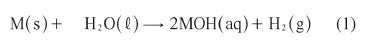 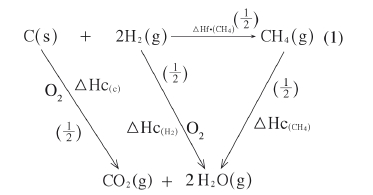 4.6.2	Chemistry Paper 2 (233/2)1.	(a)	(i)	R - (1) it has the largest atomic radius with the weakest nuclear attractionfor outermost electron (1).(ii)	Across the period the atomic radius decreases due to the increase in nuclearattraction (1).  Number of electrons in  P is greater than in H.(iii)2                2Moles of H2 =24000200    = 0.0083^ 21 hMoles of M = 0.0083 # 2 = 0.0166Moles of M = 0.0166RAMMass of M = 0.0166 # 7Mass of M = 0.117 g^ 21 h^ 21 h^ 21 h(b)	(i)	W - (1) forms a basic oxide which forms an ionic bond (1).(ii)	Y - (1) the oxide is gaseous that forms a neutral solution (1).(iii)	U - (1) the oxide is solid at room temperature, which is acidic with covalentbond (1).2.	(a)	(i)	This is the heat absorbed or evolved when one mole of any substanceis formed from its constituent elements in their normal states.	(1 mark)(ii)	III3 Hf^CH4h = 3 Hc^ch + 2 3 Hc^H2h - 3 Hc^CH4h= - 393 + 2^- 286h + 890    (1)= - 965 + 890= - 75 kJ mol-1(1)364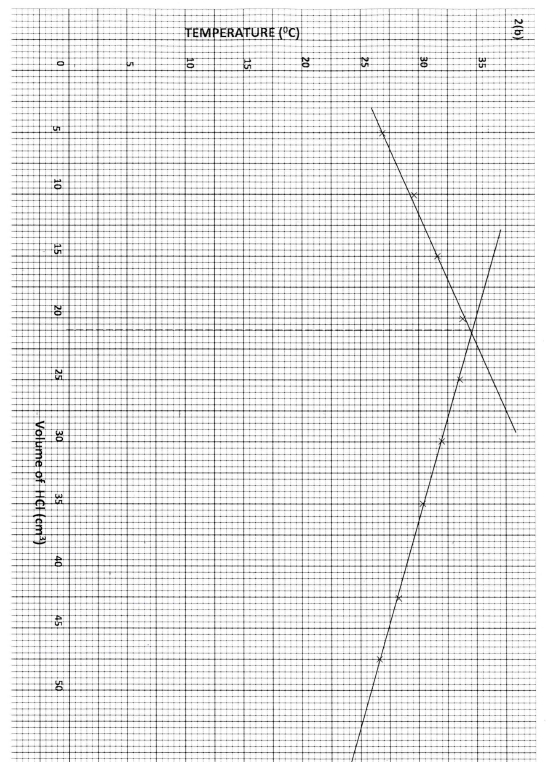 (b)	(i)	(3 marks)(ii)	I	34.8℃II	21.2 cm3  HCl^ 21 h^ 21 h(iii)50 # 9.8 # 4.2(1)= 2058  Joules	(1)365(c)	The molar heat of neutralisation between a strong acid and a weak base is lowbecause some of the heat is used to ionise (1) the weak base before neutralization.For strong acid and strong base they are completely ionised.3.	(a)	(i)	Hot compressed air (1)(ii)	To melt the sulphur and maintain it in molten state (1)(iii)	-   low melting point of sulphur (1)-   insolubility of sulphur in water (1)-   less dense than water(b)	(i)	S^sh  +  O2^gh $ SO2^gh	(1)(ii)	To dry the SO2 and air	(1)(iii)	Vanadium (v) oxide (1) and platinum (1) or titanium(iv)	-   it provides the reactants (SO2 and O2) with enough energy to react (1)-   it removes heat from the product hence preventing decomposition (1)or conserves heat, or recycles heat or reduces cost of production.Accept any other.(c)	-   contributes to acid rain which corrodes buildings (1)OR-   causes aquatic solutions to be acidic hence affecting aquatic life etc.-   poisonous/toxic(d)	Turns black ^ 21 h conc H2SO4 removes hydrogen and oxygen from the sugar moleculeleaving only carbon which is black ^ 21 h.  Dehydration of sugar forms carbon which isblack.4.	(a)	(i)	Gas Y is chlorine.	(1)(ii)·     sodium and hydrogen ions migrate to the cathode ^ 21 h.  The hydrogenions are preferentially discharged, liberating hydrogen gas.·     chlorine and hydroxide ions migrate to the anode ^ 21 h.  The chlorideions are preferentially discharged liberating chlorine gas.·     the sodium ions migrate to the cathode through the membrane ^ 21 h.·     the sodium ions combine with the hydroxide ions to form sodiumhydroxide ^ 21 h.(iii)	Glass making/paper manufacture (1), unclogging of drains, etching NaClo3,Purification of bauxite.366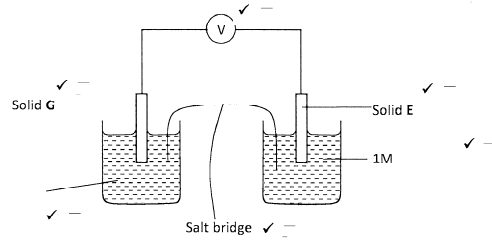 (b)	(i)^ 21 h^ 21 h^ 21 hIM G2(a+q)E+^ 21 h^ 21 h^ 21 h(ii)	EMF  = 0.8 + 2.87	(1)= 3.67V	(1)(iii)	H will go into solution as H2+ ions (1) since it is more reactive than E hencedisplacing E+ ions which are deposited as solid (1).5.	(a)	Test the acidity using a litmus pager.  There will be no change on litmus whendipped into a solution of sodium sulphate (1).  The litmus paper turns to red whendipped into a solution of sodium hydrogen sulphate (I).ORAdd a solid carbonate to each solution.  No effervescence observed when thecarbonate is added to a solution of sodium sulphate.  Effervescence is observedwhen the carbonate is added to a solution of sodium hydrogen sulphate.(b)	Add dilute nitric acid ^ 21 h to lead to form a soluble salt, Pb(NO3)2, add a12of ^ 21 h soluble salt, Na2SO4.  Then dry the salt between filter papers ^ 21 h.(c)	(i)	INH4 NO3^sh $ N2 O^gh + 2H2 O^gh                                 (1)II	2Fe(OH)3(S)	Fe2O3(s) + 3H2O(l)	(1)(ii)	The colour changes from pale green to brown (1) .  The iron (II) is oxidisedto iron (III) chloride by hydrogen peroxide (1)(iii)	Carbon monoxide  (1)3676.	(a)	A proton has a +ve charge while a neutron has no charge (1)(b)	Substances undergo radioactive decay or disintergration.	(1)(c)	-   causes genetic mutation   (1)-   can cause death	(1)-   prone to cancer(d)	(i)	I	Atomic mass of a = 4	(1)II	Atomic number of b = 2	(1)(ii)	Fusion	(1)(e)	(i)	This is the time taken for half of the radioactive isotope to decay (1)(ii)	288	144	72	36	18	9` 5 half lives  (1)57.	(a)	(i)	Propanoic acid	(1)(ii)	Pent - l - ene	(1)(iii)	But - 1 - yne	(1)(b)	(i)	Ethane	(1)(ii)	C3H6Cl2	(1)(iii)	I	Water/steam/Conc. H2SO4	(1)II	Acidified potassium dichromate (VI)(iv)	2CH3 CH2 CH2 OH + 2Na $ 2CH3 CH2 CH2 ONa + H2(1)(c)	Cleansing agent has the hydrophilic ^ 21 h and hydrophobic ends ^ 21 h, the hydrophobicend is attracted to grease ^ 21 h while the hydrophilic end is attracted to water ^ 21 hduring agitation the grease is pulled off ^ 21 h the cloth then surrounded by soapmolecules ^ 21 h368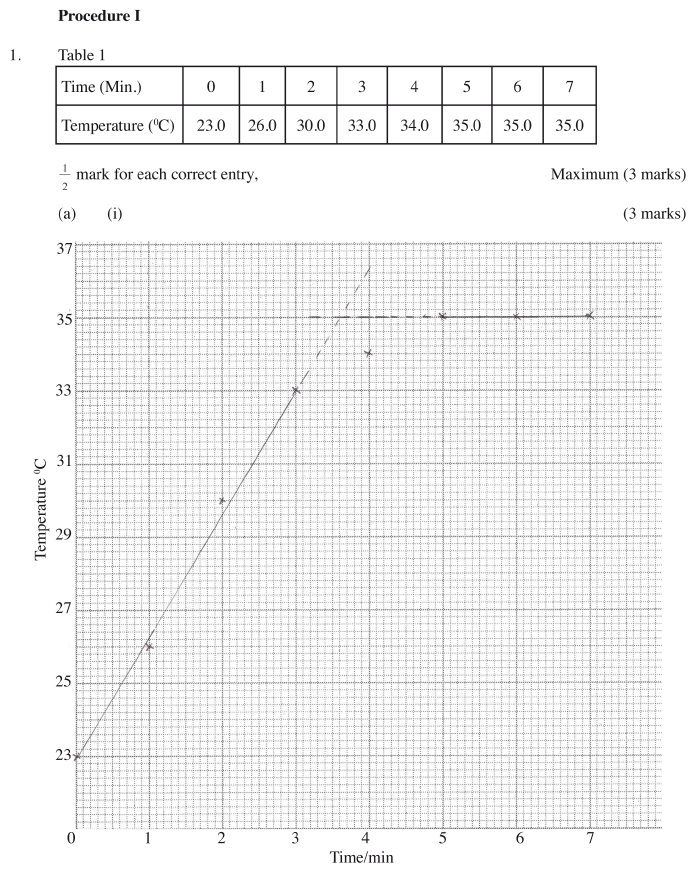 4.6.3	Chemistry Practical Paper 3 (233/3)369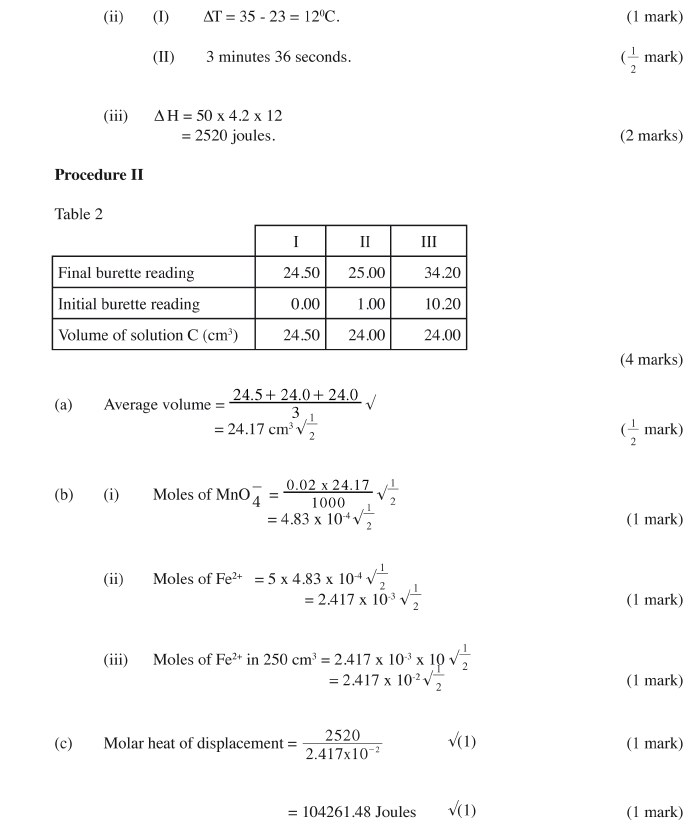 370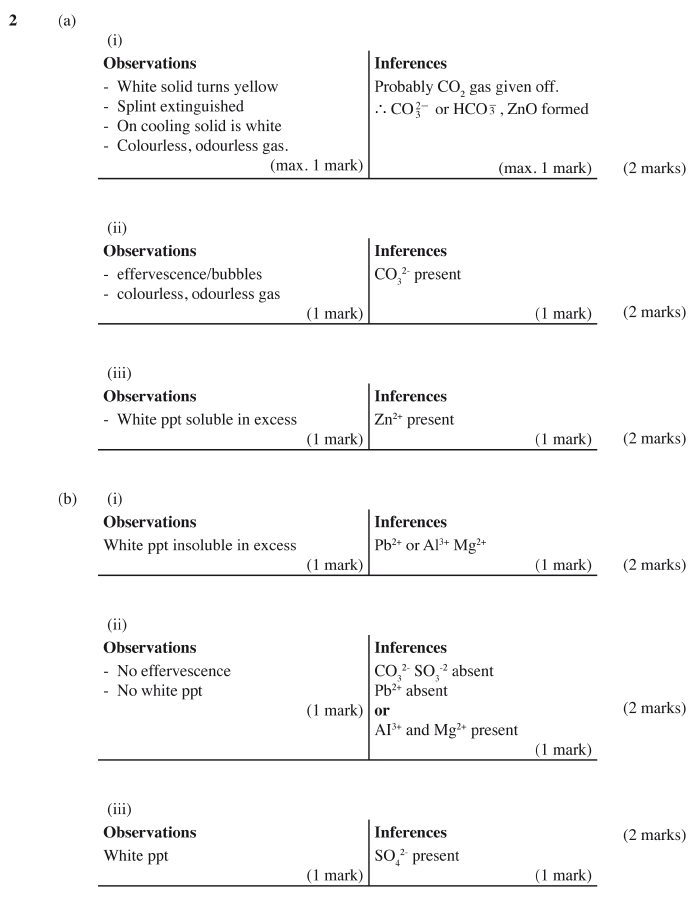 371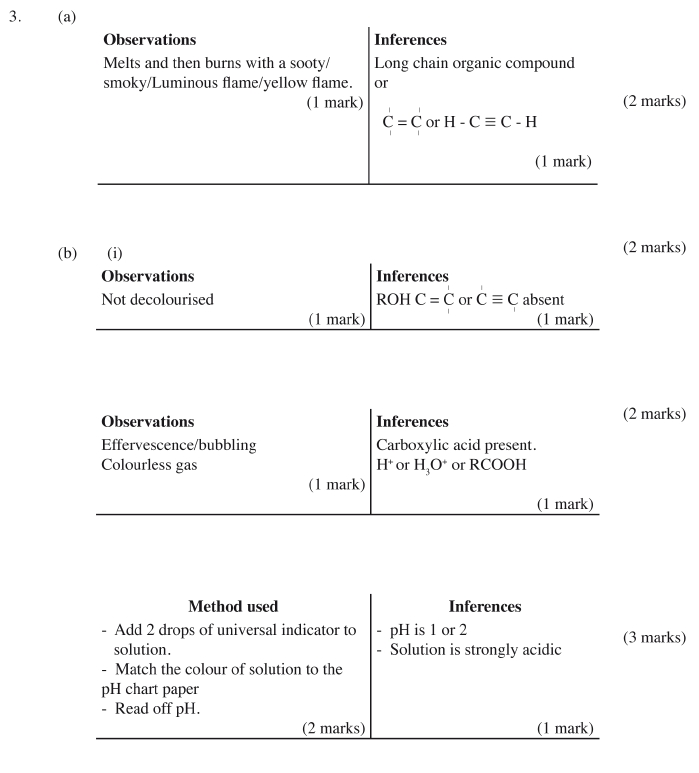 